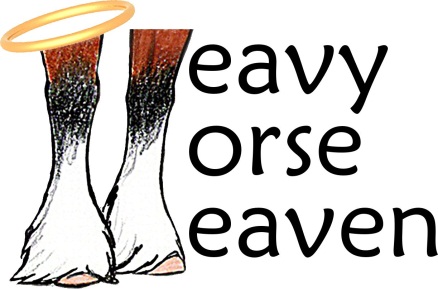 Heavy Horse Heaven Surrender FormI, __________________________________of ____________________________________________ surrender horse/s (insert name and description)
____________________________________________________________________________________________________________________________________________________________________
to Heavy Horse Heaven Inc - Horse Rescue on the day of: ______________________________. Having sole ownership of the stated horse I/we understand and hereby agree to surrender this horse to Heavy Horse Heaven Inc - Horse Rescue  and understand once rehabilitated, the horse/s will be adopted out under a life time adoption contract. The person/people surrendering the horse will have no claim to the animal after the stated date.Print Name ___________________________________________________________Signed: ______________________________                     ____/____/____Heavy Horse Heaven Inc Representative’s full name: 

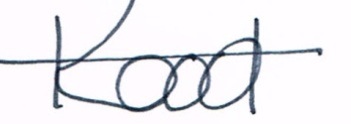 Karen Hood
DirectorSurrendered Horses QuestionnaireOwners details:Name:_____________________________________________________________________Address: ___________________________________________________________________Contact Number: ____________________________________________________________Email:______________________________________________________________________Horses Details:Breed:______________________________________________________________________Age:_______________________________________________________________________Sex:________________________________________________________________________Height:_____________________________________________________________________Colour and Markings:_________________________________________________________ID (Brands and Microchip):_____________________________________________________Horses History:How long have you owned this horse?___________________________________________Is this horse rideable?_________________________________________________________Horses habits/vices:Biting/nipping _______________________________________________________________Kicking_____________________________________________________________________Rearing_____________________________________________________________________Cribbing____________________________________________________________________Weaving____________________________________________________________________Windsucking________________________________________________________________Floats______________________________________________________________________Other issues please describe_________________________________________________________________________________________________________________________________________________________________________________________________________Feeding informationWhat diet is the horse on?___________________________________________________________________________________________________________________________________________________________________________________________________________Health InformationDate wormed last____________________________________________________________Vaccinated__________________________________________________________________Hooves trimmed last__________________________________________________________Has the horse ever had:Allergic reaction to anything ___________________________________________________Eye problems________________________________________________________________Respiratory problems_________________________________________________________Lameness___________________________________________________________________Founder____________________________________________________________________Surgical procedures___________________________________________________________Colic_______________________________________________________________________Other______________________________________________________________________Please note any information _______________________________________________________________________________________________________________________________________________________________________________________________________________________________________________________________________________________________________________________________________________________________________________________________________________________________________________________________________________________________________________________________________________________________________________________________________________________________________________________________________________________________________________________________________________________________________________________________________________________________________________________________________________________________________________________________________________________________________________________ Print name _________________________________________________________________Sign______________________________________ Date ____/____/____Phone:_____________________________________________Email: _____________________________________________